Publicado en  el 05/03/2015 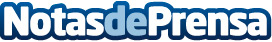 Indra presenta en Mobile World Congress su solución de comunicaciones seguras para móvil COMSec-VIPDatos de contacto:Nota de prensa publicada en: https://www.notasdeprensa.es/indra-presenta-en-mobile-world-congress-su_1 Categorias: E-Commerce http://www.notasdeprensa.es